Curriculum VitaeAl HavensAl Havens brings more than 40 years of electrical safety experience to the classroom, 26 of which as Senior Electrical Engineer for U.S. Gypsum. He has extensive experience in industrial plant and underground mine power distribution upgrades and is expert in the design and commission of high resistance ground, switchgear battery and automatic power factor systems. 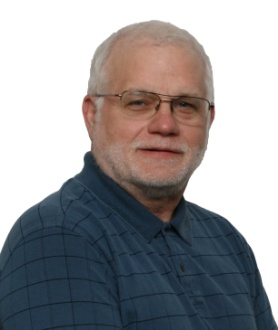 Al served as head of the USG Energy Monitoring Task Force and established their NFPA 70E compliance and training programs. He has presented to both the IEEE Electrical Safety Conference and the International Electrical Testing Association (NETA) Conferences on electrical equipment and high resistance grounding, and worked extensively on compliance issues with the Mine Safety and Health Agency (MSHA).AccomplishmentsPrepared course materials and taught Electrical Safety workshops, focusing on NFPA’s 70E compliance, training over 600 company employees Taught Electrical Grounding workshops, training over 100 company employees Directed USG’s activities in adopting compliance to National Fire Protection Association’s (NFPA) 70E standardsSupervised the preparation of more than 50 short circuit and coordination studies.Supervised the preparation of five arc flash studiesFunctioned as USG’s chief electrical engineer for 12 yearsDeveloped, designed, and commissioned USG’s standard for high resistance ground systemsDeveloped, designed, and commissioned USG’s standard for switchgear battery systems including a battery voltage monitorSupervised the designing and commissioning over five automatic power factor systems, varying in size from 1000 kVAR to 7500 kVARWrote and revised over 1000 general and specific electrical equipment and construction specificationsMore than 1000 estimates for electrical design workMore than 100 electrical equipment, materials, and labor estimates for capital projectsPrepared over 1000 scopes of work and estimates for electrical capital projectsInitiated and chaired the USG Energy Monitoring Task Force Supervised the design and commissioning of five underground mine electrical power distribution system upgrades at USG’s Oakfield, Sperry, Plasterco, Shoals, and Hagersville minesPresented a paper on electrical equipment grounding at the IEEE Electrical Safety Conference in Houston, 2004Presented a paper on high resistance grounding at the International Electrical Testing Association’s (NETA) Electrical Testing Conference in New Orleans, 2005Prepared and participated in electrical audits for compliance with Mine Safety and Health Agency (MSHA) Regulations in USG’s 15 mines and quarriesPrepared and participated in electrical audits for compliance with the NFPA’s National Electric CodePrepared and participated in electrical grounding system audits for USG’s industrial plants, mines, and quarriesPrepared and participated in electrical safety audits for USG’s industrial plantsCurriculum Vitae / Al Havens   (continued)Supervised five degreed engineers, three of them registered professional engineers at the time of my retirementDesigned and commissioned A 161 kV, 10 mVA substation, including circuit switcher, transformer, and switchgearThree 69 kV, two 6 mVA and a 10 mVA substations, including transformers and switchgear.One 34.5 kV distribution systemThree 13, kV distribution systemsTwo 5 kV distribution systems.Over 100 480 vac unit substations, varying in size from 500 kVA to 2500 kVAOver 10 medium voltage industrial distribution systemsA 6000 kVA electrical arc furnace power distribution systemDeveloped and built an impedance meterImplemented USG’s plant energy monitoring system standard, commissioning the first standard system in USG’s Galena Park, TX, plant, January, 2005Designed and commissioned eight prototype electrical energy monitoring systems.Developed, designed, and commissioned nine paper mill and production line drive motor and control systemsUpgraded over 15 industrial plant power distribution systemsSpecified and commissioned over 100 medium voltage starters and motors, the largest motor being a 1500 Hp.Implemented using Schweitzer’s 701 motor control relay as USG’s standard for critical motorsSupported plant personnel during electrical emergenciesNorfolk, VA, plant replacing failed and destroyed 3000 amp, 480 vac switchgearBaltimore, MD, plant replacing failed and destroyed 6000 kVA transformerRainer, OR, plant replacing failed and destroyed 1500 Hp medium voltage starterAubange, Belgium, plant replacing failing drive system.Mansville, TX, plant resolving production line control systemsSupervised the design and commissioning of a co-generation project for the USG Oakfield plantCommissioned line drives for a wallboard plant in ThailandE-Contact:al.havens@e-hazard.com